Formulaire de demande "Introduction d'animaux non biologiques"dans l'unité de production biologiqueLégislation appropriéeRèglement CE 889/2008, article 9.4ExplicationLorsque, dans le but de renouveler un troupeau, des mammifères mâles et des femelles non biologiques non encore biologiques qui n'ont pas encore mis bas sont mis dans une exploitation, ces animaux doivent ensuite être détenus conformément aux règles de la production biologique. En outre, les restrictions suivantes s'appliquent au nombre de mammifères femelles introduits dans une exploitation par an:a) les femelles peuvent constituer au maximum 10% du troupeau de bovins ou équidés adultes, y compris les bubalus et les bisons, et au maximum 20% du troupeau de porcs, d’ovins et de caprins adultes;b) sur les unités comptant moins de 10 équidés ou bovins, ou moins de cinq porcs, ovins ou caprins, un maximum d'un animal par an peut être introduit pour le renouvellement du troupeau. Ce formulaire de demande de dérogation vous permet d’obtenir l’autorisation du gouvernement Wallon d’augmenter ce pourcentage de mammifères non élevés de manière biologique (qui doivent être amenés dans une ferme biologique) jusque 40%. Cette demande n'est possible que s'il n'y a pas assez d'animaux biologiques disponibles.Veuillez compléter les champs ci-dessous aussi précisément que possible. Cette demande sert à collecter un maximum de données et ne garantit en aucun cas l'autorisation.  Expansion de l'entreprise Passage à une race différente: 	Précisez votre race actuelle et la future :  Création d'une nouvelle branche d'élevage il s'agit de races en voie de disparition (1)…………………………………………………………………………………………………………………………………………………………………………….……………………………………………………………………………………………………………………………………………………………………………. Preuve de la non-disponibilité d'animaux biologiques (p. Ex. Confirmation écrite du fournisseur de bétail, offre et demande de BioWallonie…) Inventaire d’élevage actuel avant l’achat demandé (via Sanitel ou un autre registre)Avis de TÜV NORD Integra:Positif ou négatif: Nom et date 	Signature 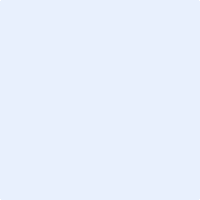 1) au sens de l'annexe IV du règlement (CE) o 1974/2006 de la Commission (1), auquel cas les animaux des races concernées peuvent déjà avoir mis bas.TÜV NORD IntegraCertification en alimentation et agricultureStatiestraat 164 B-2600 BerchemTel:  +32 3 287 37 60Fax: +32 3 287 37 61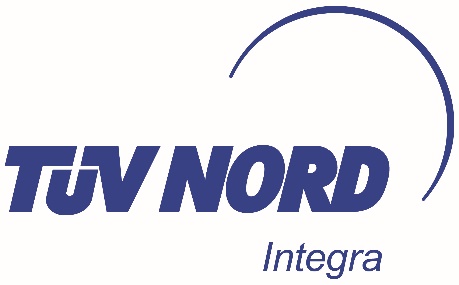 1. Données de l’entreprise1. Données de l’entrepriseN° de client chez TÜV NORD IntegraNomAdresse2. Données d’élevage2. Données d’élevage2.1 Pour quelle espèce animale demandez-vous une augmentation de troupeau ?2.1 Pour quelle espèce animale demandez-vous une augmentation de troupeau ? Bovins Porcs Ovins Caprins Equidés Autre : 2.2 Pour quelle raison demandez-vous cette augmentation? 2.2 Pour quelle raison demandez-vous cette augmentation? 2.3  Combien d’animaux non-biologiques souhaitez-vous importer dans votre entreprise ?2.4  A quelle période comptez-vous réaliser l'expansion ?3. Les justificatifs suivants doivent également être fournies.Je déclare par la présente que la demande auprès de TÜV NORD Integra visant à introduire jusqu'à 40% de mammifères non-organiques est complète.Je déclare par la présente que la demande auprès de TÜV NORD Integra visant à introduire jusqu'à 40% de mammifères non-organiques est complète.Rédigé à  Du date Nom de  la personne responsable: SignatureCertifié sincère et véritable